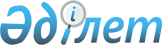 "Қазақстан Республикасының қаржылық тұрақтылығын қамтамасыз ету шаралары туралы" Қазақстан Республикасы Президентінің 2022 жылғы 14 наурыздағы № 830 Жарлығына өзгеріс пен толықтыру енгізу туралыҚазақстан Республикасы Президентінің 2024 жылғы 28 ақпандағы № 489 Жарлығы.
      ҚАУЛЫ ЕТЕМІН:
      1. "Қазақстан Республикасының қаржылық тұрақтылығын қамтамасыз ету шаралары туралы" Қазақстан Республикасы Президентінің 2022 жылғы 14 наурыздағы № 830 Жарлығына мынадай өзгеріс пен толықтыру енгізілсін:
      1-тармақтың 2) тармақшасы мынадай редакцияда жазылсын:
      "2) Қазақстан Республикасының Ұлттық Банкі шығаратын аффинирленген алтынның 5, 10, 20, 50 жəне 100 грамм алтын құймаларын, сондай-ақ 100 грамнан астам аффинирленген алтынды əкетуге тыйым салынсын.";
      1-1-тармақ мынадай мазмұндағы 4-1) тармақшамен толықтырылсын:
      "4-1) екінші деңгейдегі банктердің Еуразиялық экономикалық одаққа мүше мемлекеттердің осы тармақтың 4) тармақшасында көрсетілмеген қолма-қол ұлттық валютасын əкетуіне;".
      2. Осы Жарлық алғашқы ресми жарияланған күнінен бастап қолданысқа енгізіледі.
					© 2012. Қазақстан Республикасы Әділет министрлігінің «Қазақстан Республикасының Заңнама және құқықтық ақпарат институты» ШЖҚ РМК
				
      Қазақстан РеспубликасыныңПрезиденті

Қ.ТОҚАЕВ
